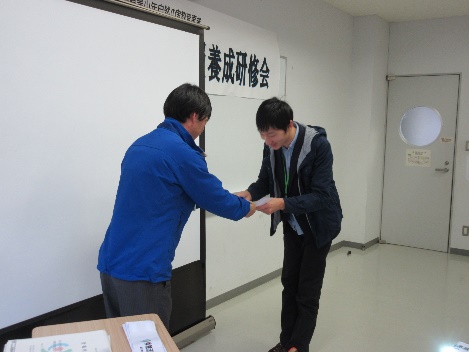 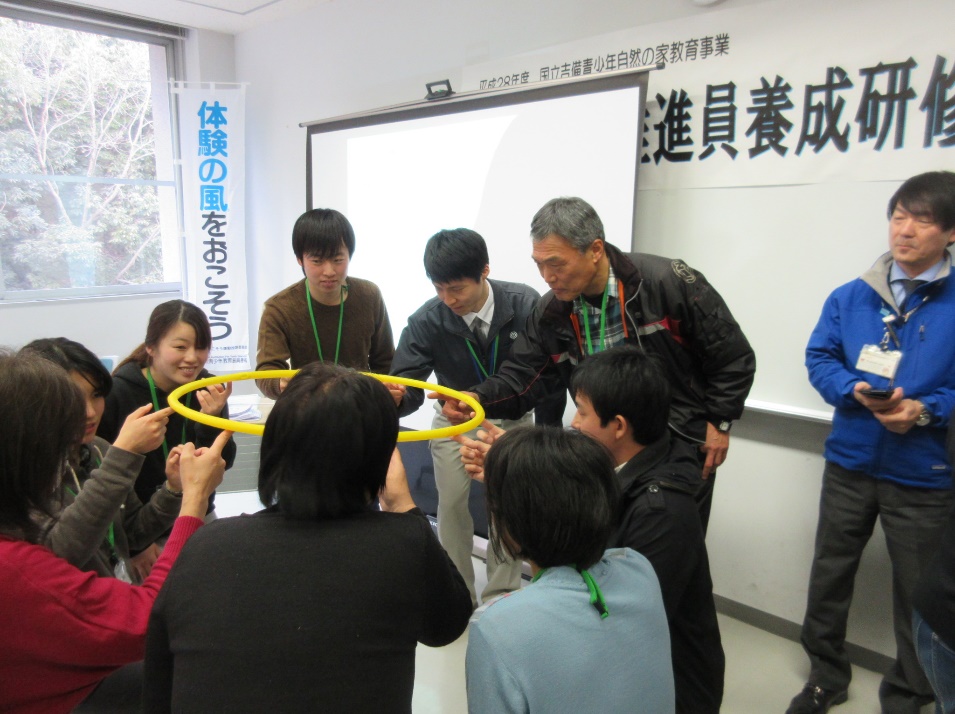 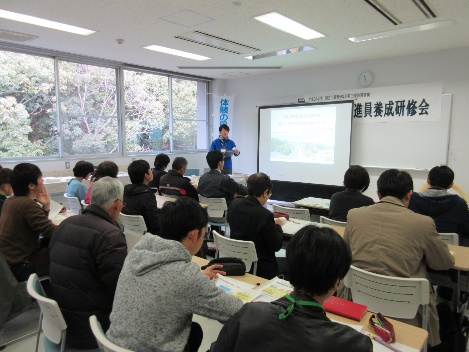 趣　　旨　　体験活動の重要性について理解を深めるとともに，地域の青少年への普及を推進する「体験活動推進員」を養成する。　　　　　　　　　　　　　　　　　　　　　　　　　　　　　　　　　　　　　　　　　　　　　　　　　　　　　　　　　　　　　　　　　　　　　　　　　　　　　　　　　　　　　　　　　　　　　　　　　　　　　　　　　　　　　　　　　　　　　　　　　　　　　　　　　　　　　　　　　　　　　　　　　　　　　　　　　　　　　　　　　　　　　　　　　　　　　　　　　　　　　　　　　　　　　　　　　　　　　　　　　　　　　　　　　　　　　　　　　　　　　　　　　　　　　　　　　　　　　　　　　　　　　　　　　　　　　　　　　　　　　　　　　　　　　　　　　　　　　　　　　　　　　　　　　　　　　　　　　　　　　　　　　　　　　　　　　　　　　　　　　　　　　　　　　　　　　　　　　　　　　　　　　　　　　　　　　　　　　　　　　　　　　　　　　　　開 催 日　  平成２９年１２月３日（日）　９：２０～１２：３０　　　　　　希望者を対象に「仲間作りの遊びやゲーム」の実習１３：３０～１５：００会　　場　  新見市役所南庁舎【１階会議室Ｃ】（新見市新見３１０番地３）対　　象　　学校支援地域本部・放課後子どもプラン・家庭教育支援・土曜日の教育支援活動等の関係者（コーディネーター，教育活動推進員，教育活動サポーター，放課後児童指導員，行政職員など）本講座に関心のある方内　　容　　開催要項参照募集人員　　１５名参 加 費　　無料参加申込み　ＦＡＸ・郵送・メール・電話，または，国立吉備青少年自然の家のホームページから直接お申込みいただけます。申込締切日　平成２９年１１月２４日（金）【必着】※詳しくは開催要項をご覧ください。開催要項一式は次のＵＲＬからダウンロードできます。　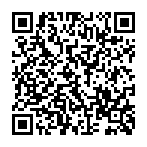 ホームページ　http://kibi.niye.go.jp/「国立吉備」で検索→イベント→１２月体験活動推進員養成講座参加申込書                                            平成２９年　　　月　　　日　（ふりがな）氏　　　名男　・　女生 年 月 日昭和・平成　　　年　　月　　日　　　（　　　）歳昭和・平成　　　年　　月　　日　　　（　　　）歳所　　属【例】○○市教育委員会，○○学校支援地域本部，○○PTA，　　　 ○○大学，○○青少年育成協会　など　【例】○○市教育委員会，○○学校支援地域本部，○○PTA，　　　 ○○大学，○○青少年育成協会　など　既に携わっている教育活動等【例】放課後子ども教室や学習支援　など【例】放課後子ども教室や学習支援　などメールアドレス※お持ちの方住　　　　　所〒〒電  話  番  号※緊急連絡先  （　　　　　　　　　）　　　　　　　－　　　　　　　　  （　　　　　　　　　）　　　　　　　－　　　　　　　　そ　の　他ご質問やご要望等がありましたら，お書き下さい。ご質問やご要望等がありましたら，お書き下さい。